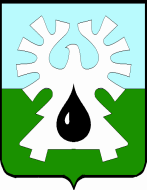     МУНИЦИПАЛЬНОЕ ОБРАЗОВАНИЕ ГОРОД УРАЙ   ХАНТЫ-МАНСИЙСКИЙ АВТОНОМНЫЙ ОКРУГ - ЮГРА    ПРЕДСЕДАТЕЛЬ ДУМЫ ГОРОДА УРАЙ    ПОСТАНОВЛЕНИЕОт 5 апреля 2016                                                                                         №8О квалификационных требованиях, необходимых для исполнения должностных обязанностей муниципальных служащих в Думе города УрайНа основании части 2 статьи 9 Федерального закона от 02.03.2007 №25-ФЗ «О муниципальной службе в Российской Федерации», статьи 5 Закона Ханты-Мансийского автономного округа - Югры от 20.07.2007 №113-оз «Об отдельных вопросах муниципальной службы в Ханты-Мансийском автономном округе – Югре»: 1. Установить квалификационные требования к уровню профессионального образования, стажу муниципальной службы, стажу работы по специальности, направлению подготовки, профессиональным знаниям и навыкам, необходимым для исполнения должностных обязанностей муниципальных служащих в Думе города Урай согласно приложению.2. Опубликовать настоящее постановление в газете «Знамя». Председатель Думы города Урай                                            Г.П. АлександроваКвалификационные требованияк уровню профессионального образования, стажу муниципальной службы стажу работы по специальности, направлению подготовки, профессиональным знаниям и навыкам, необходимым для исполнения должностных обязанностей муниципальных служащих в Думе города Урай1. Для  должностей муниципальной службы, учреждаемых для обеспечения исполнения полномочий Думы города Урай:1) для должностей высшей группы (функция «руководитель»):2) Для должностей главной группы (функция «руководитель»):3) Для должностей старшей группы (функция «специалист»):Приложение к постановлению председателя Думы города Урайот 5 апреля 2016  №8к уровню профессионального образованиявысшее образование;к стажу муниципальной службы, стажу работы по специальностистаж муниципальной службы не менее шести лет или стаж работы по специальности не менее семи лет;к профессиональным знаниям и навыкамодно из следующих направлений подготовки (специальности) высшего образования: «Государственное и муниципальное управление, «Юриспруденция», «Экономика», «Менеджмент», «Финансы и кредит», «Управление персоналом», «Психология», «Социология», «Политология» или иное при условии наличия диплома о профессиональной переподготовке или дальнейшей профессиональной переподготовки по указанным направлениям;   знание Конституции Российской Федерации;    знание законов и правовых актов Российской Федерации и Ханты-Мансийского автономного округа- Югры в области муниципального управления, муниципальной службы, противодействия коррупции;    знание устава города Урай;   знание вопросов организации деятельности органов местного самоуправления, муниципальной службы и противодействия коррупции, в том числе знание муниципальных правовых актов города Урай по указанным и иным  вопросам, необходимым в работе Думы города Урай;   навыки организации выполнения задач и управленческих решений;   навыки планирования работы коллектива и эффективного контроля за выполнением намеченных мероприятий;   навыки анализа и прогнозирования;   навыки персональной работы с подчиненными;   навыки организации эффективного взаимодействия;   навыки формирования из разрозненных информационных материалов единого документа;навыки быстрого переключения с анализа одного материала на анализ другого, не менее важного материала;   навыки работы с различными источниками информации и способность использования этой информации для решения различных проблем;   навыки выступления на совещаниях, семинарах и других мероприятиях;   навыки владения компьютерной, копировальной и иной техникой, в том числе с ее программным обеспечением, используемым в работе Думы города Урай;   навыки подготовки и оформления муниципальных правовых актов города Урай, работы с документами;        навыки работы с базами справочной правовой системы «Консультант Плюс».к уровню профессионального образованиявысшее образованиек стажу муниципальной службы, стажу работы по специальностистаж муниципальной службы не менее четырех лет или стаж работы по специальности не менее пяти летк профессиональным знаниям и навыкамодно из следующих направлений подготовки (специальности) высшего образования: «Юриспруденция», «Государственное и муниципальное управление»;   знание Конституции Российской Федерации;   знание законов и правовых актов Российской Федерации и Ханты-Мансийского автономного округа-Югры в области муниципального управления, муниципальной службы, противодействия коррупции, и иных, областях, необходимых в работе Думы города Урай;   знание устава города Урай;    знание муниципальных правовых актов города Урай по вопросам организации деятельности органов местного самоуправления, муниципальной службы, противодействия коррупции и иным  вопросам, необходимым в работе Думы города Урай;   навыки организации выполнения задач и управленческих решений;   навыки планирования работы коллектива и эффективного контроля за выполнением намеченных мероприятий;   навыки анализа и прогнозирования;   навыки персональной работы с подчиненными;   навыки организации делового и эффективного взаимодействия по вопросам ведения структурного подразделения;   навыки самоорганизации (планирование, прогнозирование, организация и контроль собственной профессиональной служебной деятельности);   навыки адаптации к изменениям;   навыки работы в коллективе;умение брать ответственность на себя при выполнении коллективной работы;   навыки быстрого переключения с анализа одного материала на анализ другого, не менее важного материала;    навыки формирования из разрозненных информационных материалов единого документа;навыки предугадывать возникновение проблемных ситуаций;   навыки работы с различными источниками информации и способность использования этой информации для решения различных проблем;   навыки систематизации информационных материалов;   умение воссоздавать полную картину событий на основании отдельных фактов;   умение выстраивать полное представление о проблемной ситуации;   умение находить различные варианты разрешения возникающих проблемных ситуаций;    умение оперативно изменять способы решения в соответствии с меняющимися условиями и требованиями;   навыки выбора адекватных ситуации стилей общения и реализации их в процессе служебного взаимодействия;   навыки выступления на совещаниях, семинарах и других мероприятиях;умение поддерживать деловые отношения в процессе служебного взаимодействия;    навыки владения компьютерной, копировальной и иной техникой, в том числе программным обеспечением, используемым в работе Думы города Урай;   умение подготовки и оформления муниципальных правовых актов города Урай, работы с документами;   умение работы с базами справочной правовой системы «Консультант Плюс».к уровню профессионального образованиясреднее профессиональное образование по специализации должности муниципальной службы или образование, считающееся равноценным;к стажу муниципальной службы, стажу работы по специальностибез предъявления требований к стажу;к профессиональным знаниям и навыкамодно из следующих направлений подготовки образования: «Юриспруденция», «Государственное и муниципальное управление»;    знание Конституции Российской Федерации;    знание законов и правовых актов Российской Федерации и Ханты-Мансийского автономного округа - Югры в области муниципального управления, муниципальной службы и иных областях, необходимых для исполнения обязанностей по замещаемой должности;    знание устава города Урай;    знание муниципальных правовых актов города Урай по вопросам организации деятельности органов местного самоуправления, муниципальной службы, иным  вопросам, необходимым для исполнения обязанностей по замещаемой должности;   навыки самоорганизации (планирование, прогнозирование, организация и контроль собственной профессиональной служебной деятельности);   навыки адаптации к изменениям;   навыки работы в коллективе;умение брать ответственность на себя при выполнении коллективной работы;   навыки формирования из разрозненных информационных материалов единого информационного документа;   навыки работы с различными источниками информации и способность использования этой информации для решения различных проблем;   навыки систематизации информационных материалов;   умение находить различные варианты разрешения возникающих проблемных ситуаций;   умение оперативно изменять способы решения в соответствии с меняющимися условиями и требованиями;   навыки выбора адекватных ситуации стилей общения и реализации их в процессе служебного взаимодействия;   умение поддерживать деловые отношения в процессе служебного взаимодействия;   умение владения компьютерной, копировальной и иной техникой, в том числе программным обеспечением, используемым в работе Думы города Урай;   умение подготовки и оформления муниципальных правовых актов города Урай, работы с документами при исполнении обязанностей по замещаемой должности;   умение работы с базами справочной правовой системы «Консультант Плюс».